Jakarta, 01 April 2016Mengetahui, 										Ketua Program Studi,					Dosen Pengampu,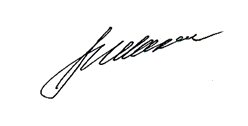 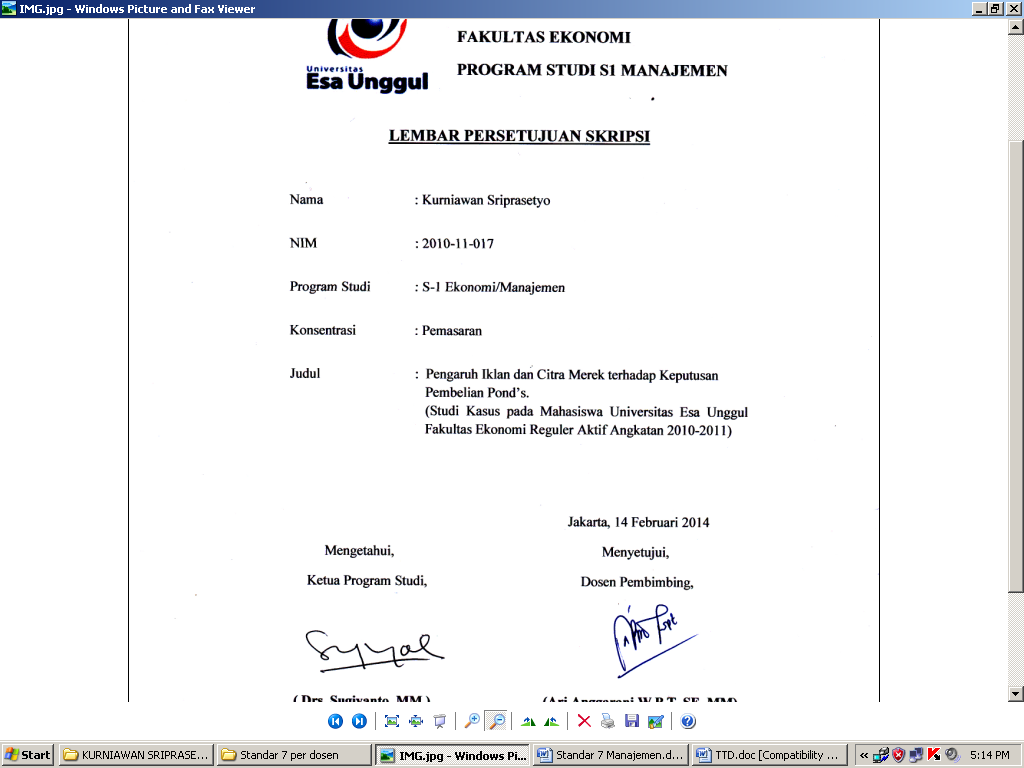                                   Dr. Sudarwan, Ak. M.Acc, CIA, QIA			          Dr. Eka Bertuah, SE, MM. 	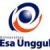 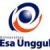 RENCANA PEMBELAJARAN SEMESTER GANJIL 2016/2017RENCANA PEMBELAJARAN SEMESTER GANJIL 2016/2017RENCANA PEMBELAJARAN SEMESTER GANJIL 2016/2017RENCANA PEMBELAJARAN SEMESTER GANJIL 2016/2017RENCANA PEMBELAJARAN SEMESTER GANJIL 2016/2017RENCANA PEMBELAJARAN SEMESTER GANJIL 2016/2017RENCANA PEMBELAJARAN SEMESTER GANJIL 2016/2017RENCANA PEMBELAJARAN SEMESTER GANJIL 2016/2017RENCANA PEMBELAJARAN SEMESTER GANJIL 2016/2017PROGRAM STUDI MAGISTER AKUNTANSI FAKULTAS EKONOMI DAN BISNISPROGRAM STUDI MAGISTER AKUNTANSI FAKULTAS EKONOMI DAN BISNISPROGRAM STUDI MAGISTER AKUNTANSI FAKULTAS EKONOMI DAN BISNISPROGRAM STUDI MAGISTER AKUNTANSI FAKULTAS EKONOMI DAN BISNISPROGRAM STUDI MAGISTER AKUNTANSI FAKULTAS EKONOMI DAN BISNISPROGRAM STUDI MAGISTER AKUNTANSI FAKULTAS EKONOMI DAN BISNISPROGRAM STUDI MAGISTER AKUNTANSI FAKULTAS EKONOMI DAN BISNISPROGRAM STUDI MAGISTER AKUNTANSI FAKULTAS EKONOMI DAN BISNISPROGRAM STUDI MAGISTER AKUNTANSI FAKULTAS EKONOMI DAN BISNISUNIVERSITAS ESA UNGGULUNIVERSITAS ESA UNGGULUNIVERSITAS ESA UNGGULUNIVERSITAS ESA UNGGULUNIVERSITAS ESA UNGGULUNIVERSITAS ESA UNGGULUNIVERSITAS ESA UNGGULUNIVERSITAS ESA UNGGULUNIVERSITAS ESA UNGGULMata kuliahMata kuliahMata kuliah:PELAPORAN BISNIS DAN KEUANGAN PERUSAHAANPELAPORAN BISNIS DAN KEUANGAN PERUSAHAANPELAPORAN BISNIS DAN KEUANGAN PERUSAHAANKode MKKode MK:MAK 111Mata kuliah prasyaratMata kuliah prasyaratMata kuliah prasyarat:Bobot MKBobot MK:3 SKSDosen PengampuDosen PengampuDosen Pengampu:Dr. Eka Bertuah, SE. MM.Dr. Eka Bertuah, SE. MM.Dr. Eka Bertuah, SE. MM.Kode DosenKode Dosen:5731Alokasi WaktuAlokasi WaktuAlokasi Waktu:Tatap muka 14 x 150 menit, tidak ada praktik, tidak ada onlineTatap muka 14 x 150 menit, tidak ada praktik, tidak ada onlineTatap muka 14 x 150 menit, tidak ada praktik, tidak ada onlineTatap muka 14 x 150 menit, tidak ada praktik, tidak ada onlineTatap muka 14 x 150 menit, tidak ada praktik, tidak ada onlineTatap muka 14 x 150 menit, tidak ada praktik, tidak ada onlineTatap muka 14 x 150 menit, tidak ada praktik, tidak ada onlineCapaian PembelajaranCapaian PembelajaranCapaian Pembelajaran:Melakukan  analisis  informasi  keuangan  secara  efektif  untuk  tujuan  penilaian asset. Mengidentifikasi  informasi  dalam  laporan  keuangan  yang  relevan  dengan berbagai konteks pengambilan keputusan penilaian asset. Menerangkan bagaimana informasi dan kebijakan fundamental seperti dividen, aliran kas, laba serta nilai buku digunakan dalam penilaian asset perusahaan. Menganalisis  kualitas  akuntansi  dalam  laporan  keuangan  untuk  tujutan penilaian asset. Mengevaluasi strategi bisnis berkaitan dengan hasil penilaian asset.Membuat prediksi bisnis (business forecast) mengenai nilai perusahaan di masa yang akan datangMelakukan  analisis  informasi  keuangan  secara  efektif  untuk  tujuan  penilaian asset. Mengidentifikasi  informasi  dalam  laporan  keuangan  yang  relevan  dengan berbagai konteks pengambilan keputusan penilaian asset. Menerangkan bagaimana informasi dan kebijakan fundamental seperti dividen, aliran kas, laba serta nilai buku digunakan dalam penilaian asset perusahaan. Menganalisis  kualitas  akuntansi  dalam  laporan  keuangan  untuk  tujutan penilaian asset. Mengevaluasi strategi bisnis berkaitan dengan hasil penilaian asset.Membuat prediksi bisnis (business forecast) mengenai nilai perusahaan di masa yang akan datangMelakukan  analisis  informasi  keuangan  secara  efektif  untuk  tujuan  penilaian asset. Mengidentifikasi  informasi  dalam  laporan  keuangan  yang  relevan  dengan berbagai konteks pengambilan keputusan penilaian asset. Menerangkan bagaimana informasi dan kebijakan fundamental seperti dividen, aliran kas, laba serta nilai buku digunakan dalam penilaian asset perusahaan. Menganalisis  kualitas  akuntansi  dalam  laporan  keuangan  untuk  tujutan penilaian asset. Mengevaluasi strategi bisnis berkaitan dengan hasil penilaian asset.Membuat prediksi bisnis (business forecast) mengenai nilai perusahaan di masa yang akan datangMelakukan  analisis  informasi  keuangan  secara  efektif  untuk  tujuan  penilaian asset. Mengidentifikasi  informasi  dalam  laporan  keuangan  yang  relevan  dengan berbagai konteks pengambilan keputusan penilaian asset. Menerangkan bagaimana informasi dan kebijakan fundamental seperti dividen, aliran kas, laba serta nilai buku digunakan dalam penilaian asset perusahaan. Menganalisis  kualitas  akuntansi  dalam  laporan  keuangan  untuk  tujutan penilaian asset. Mengevaluasi strategi bisnis berkaitan dengan hasil penilaian asset.Membuat prediksi bisnis (business forecast) mengenai nilai perusahaan di masa yang akan datangMelakukan  analisis  informasi  keuangan  secara  efektif  untuk  tujuan  penilaian asset. Mengidentifikasi  informasi  dalam  laporan  keuangan  yang  relevan  dengan berbagai konteks pengambilan keputusan penilaian asset. Menerangkan bagaimana informasi dan kebijakan fundamental seperti dividen, aliran kas, laba serta nilai buku digunakan dalam penilaian asset perusahaan. Menganalisis  kualitas  akuntansi  dalam  laporan  keuangan  untuk  tujutan penilaian asset. Mengevaluasi strategi bisnis berkaitan dengan hasil penilaian asset.Membuat prediksi bisnis (business forecast) mengenai nilai perusahaan di masa yang akan datangMelakukan  analisis  informasi  keuangan  secara  efektif  untuk  tujuan  penilaian asset. Mengidentifikasi  informasi  dalam  laporan  keuangan  yang  relevan  dengan berbagai konteks pengambilan keputusan penilaian asset. Menerangkan bagaimana informasi dan kebijakan fundamental seperti dividen, aliran kas, laba serta nilai buku digunakan dalam penilaian asset perusahaan. Menganalisis  kualitas  akuntansi  dalam  laporan  keuangan  untuk  tujutan penilaian asset. Mengevaluasi strategi bisnis berkaitan dengan hasil penilaian asset.Membuat prediksi bisnis (business forecast) mengenai nilai perusahaan di masa yang akan datangMelakukan  analisis  informasi  keuangan  secara  efektif  untuk  tujuan  penilaian asset. Mengidentifikasi  informasi  dalam  laporan  keuangan  yang  relevan  dengan berbagai konteks pengambilan keputusan penilaian asset. Menerangkan bagaimana informasi dan kebijakan fundamental seperti dividen, aliran kas, laba serta nilai buku digunakan dalam penilaian asset perusahaan. Menganalisis  kualitas  akuntansi  dalam  laporan  keuangan  untuk  tujutan penilaian asset. Mengevaluasi strategi bisnis berkaitan dengan hasil penilaian asset.Membuat prediksi bisnis (business forecast) mengenai nilai perusahaan di masa yang akan datangSESIKEMAMPUANAKHIRKEMAMPUANAKHIRMATERI PEMBELAJARANMATERI PEMBELAJARANBENTUK PEMBELAJARAN SUMBER PEMBELAJARANSUMBER PEMBELAJARANINDIKATORPENILAIANINDIKATORPENILAIANINDIKATORPENILAIAN1Mampu menganalisis  konsep The Economic Balance Sheet and Cash Flow Based ValuationMampu menganalisis  konsep The Economic Balance Sheet and Cash Flow Based ValuationIntroduction to Security Analysis for ValuationIntroduction to Security Analysis for Valuation- Presentasi- Small Grup      Diskusi- studi kasus1. ACCA.2. Financial Statement Analysis, Subrayaman.3. Financial Statement Analysis, Foster.1. ACCA.2. Financial Statement Analysis, Subrayaman.3. Financial Statement Analysis, Foster.Menganalisis konsep The Economic Balance Sheet and Cash Flow Based ValuationMenganalisis konsep The Economic Balance Sheet and Cash Flow Based ValuationMenganalisis konsep The Economic Balance Sheet and Cash Flow Based Valuation2Mampu memahami konsep Discount Rates in ValuationMampu memahami konsep Discount Rates in ValuationSecurity Analysis and Efficient MarketSecurity Analysis and Efficient Market- Presentasi- Small Grup      Diskusi- studi kasus1. ACCA.2. Financial Statement Analysis, Subrayaman.3. Financial Statement Analysis, Foster.1. ACCA.2. Financial Statement Analysis, Subrayaman.3. Financial Statement Analysis, Foster.Mampu memahami konsep Discount Rates in ValuationMampu memahami konsep Discount Rates in ValuationMampu memahami konsep Discount Rates in Valuation3Mampu memahami konsep The Dividend Discount Model for ValuationMampu memahami konsep The Dividend Discount Model for ValuationBusiness AnalysisBusiness Analysis- Presentasi- Small Grup      Diskusi- studi kasus1. ACCA.2. Financial Statement Analysis, Subrayaman.3. Financial Statement Analysis, Foster.1. ACCA.2. Financial Statement Analysis, Subrayaman.3. Financial Statement Analysis, Foster.Mampu memahami konsep The Dividend Discount Model for ValuationMampu memahami konsep The Dividend Discount Model for ValuationMampu memahami konsep The Dividend Discount Model for Valuation4Mampu memahami konsep The Flows to Equity Model for ValuationMampu memahami konsep The Flows to Equity Model for ValuationAccounting Analysis and The Financial StatementAccounting Analysis and The Financial Statement- Presentasi- Small Grup      Diskusi- studi kasus1. ACCA.2. Financial Statement Analysis, Subrayaman.3. Financial Statement Analysis, Foster.1. ACCA.2. Financial Statement Analysis, Subrayaman.3. Financial Statement Analysis, Foster.Mampu memahami konsep The Flows to Equity Model for ValuationMampu memahami konsep The Flows to Equity Model for ValuationMampu memahami konsep The Flows to Equity Model for Valuation5Mampu memahami konsep Free Cash Flow Model and Analysis for ValuationMampu memahami konsep Free Cash Flow Model and Analysis for ValuationFinancial Information AnalysisFinancial Information Analysis- Presentasi- Small Grup      Diskusi- studi kasus1. ACCA.2. Financial Statement Analysis, Subrayaman.3. Financial Statement Analysis, Foster.1. ACCA.2. Financial Statement Analysis, Subrayaman.3. Financial Statement Analysis, Foster.Mampu memahami konsep Free Cash Flow Model and Analysis for ValuationMampu memahami konsep Free Cash Flow Model and Analysis for ValuationMampu memahami konsep Free Cash Flow Model and Analysis for Valuation6Mampu memahami konsep The Economic Balance Sheet and Cash Flow Based ValuationMampu memahami konsep The Economic Balance Sheet and Cash Flow Based ValuationThe Economic Balance Sheet and Cash Flow Based ValuationThe Economic Balance Sheet and Cash Flow Based Valuation- Presentasi- Small Grup      Diskusi- studi kasus1. ACCA.2. Financial Statement Analysis, Subrayaman.3. Financial Statement Analysis, Foster.1. ACCA.2. Financial Statement Analysis, Subrayaman.3. Financial Statement Analysis, Foster.Mampu memahami konsep The Economic Balance Sheet and Cash Flow Based ValuationMampu memahami konsep The Economic Balance Sheet and Cash Flow Based ValuationMampu memahami konsep The Economic Balance Sheet and Cash Flow Based Valuation7Mampu memahami konsep Discount Rates in ValuationMampu memahami konsep Discount Rates in ValuationDiscount Rates in ValuationDiscount Rates in Valuation- Presentasi- Small Grup      Diskusi- studi kasus1. ACCA.2. Financial Statement Analysis, Subrayaman.3. Financial Statement Analysis, Foster.1. ACCA.2. Financial Statement Analysis, Subrayaman.3. Financial Statement Analysis, Foster.Mampu memahami konsep Discount Rates in ValuationMampu memahami konsep Discount Rates in ValuationMampu memahami konsep Discount Rates in Valuation8Mampu memahami konsep The Dividend Discount Model for ValuationMampu memahami konsep The Dividend Discount Model for ValuationThe Dividend Discount Model for ValuationThe Dividend Discount Model for Valuation- Presentasi- Small Grup      Diskusi- studi kasus1. ACCA.2. Financial Statement Analysis, Subrayaman.3. Financial Statement Analysis, Foster.1. ACCA.2. Financial Statement Analysis, Subrayaman.3. Financial Statement Analysis, Foster.Mampu memahami konsep The Dividend Discount Model for ValuationMampu memahami konsep The Dividend Discount Model for ValuationMampu memahami konsep The Dividend Discount Model for Valuation9Mampu memahami konsep The Flows to Equity Model for ValuationMampu memahami konsep The Flows to Equity Model for ValuationThe Flows to Equity Model for ValuationThe Flows to Equity Model for Valuation- Presentasi- Small Grup      Diskusi- studi kasus1. ACCA.2. Financial Statement Analysis, Subrayaman.3. Financial Statement Analysis, Foster.1. ACCA.2. Financial Statement Analysis, Subrayaman.3. Financial Statement Analysis, Foster.Mampu memahami konsep The Flows to Equity Model for ValuationMampu memahami konsep The Flows to Equity Model for ValuationMampu memahami konsep The Flows to Equity Model for Valuation10Mampu memahami konsep Free Cash Flow Model and Analysis for ValuationMampu memahami konsep Free Cash Flow Model and Analysis for ValuationFree Cash Flow Model and Analysis for ValuationFree Cash Flow Model and Analysis for Valuation- Presentasi- Small Grup      Diskusi- studi kasus1. ACCA.2. Financial Statement Analysis, Subrayaman.3. Financial Statement Analysis, Foster.1. ACCA.2. Financial Statement Analysis, Subrayaman.3. Financial Statement Analysis, Foster.Mampu memahami konsep Free Cash Flow Model and Analysis for ValuationMampu memahami konsep Free Cash Flow Model and Analysis for ValuationMampu memahami konsep Free Cash Flow Model and Analysis for Valuation11Mampu memahami konsep Forecasting Free Cash FlowsMampu memahami konsep Forecasting Free Cash FlowsForecasting Free Cash FlowsForecasting Free Cash Flows- Presentasi- Small Grup      Diskusi- studi kasus1. ACCA.2. Financial Statement Analysis, Subrayaman.3. Financial Statement Analysis, Foster.1. ACCA.2. Financial Statement Analysis, Subrayaman.3. Financial Statement Analysis, Foster.Mampu memahami konsep Forecasting Free Cash FlowsMampu memahami konsep Forecasting Free Cash FlowsMampu memahami konsep Forecasting Free Cash Flows12Mampu memahami konsep The Adjusted Present Value Model for ValuationMampu memahami konsep The Adjusted Present Value Model for ValuationThe Adjusted Present Value Model for ValuationThe Adjusted Present Value Model for Valuation- Presentasi- Small Grup      Diskusi- studi kasus1. ACCA.2. Financial Statement Analysis, Subrayaman.3. Financial Statement Analysis, Foster.1. ACCA.2. Financial Statement Analysis, Subrayaman.3. Financial Statement Analysis, Foster.Mampu memahami konsep The Adjusted Present Value Model for ValuationMampu memahami konsep The Adjusted Present Value Model for ValuationMampu memahami konsep The Adjusted Present Value Model for Valuation13Mampu memahami konsep The Residual Income Model for ValuationMampu memahami konsep The Residual Income Model for ValuationThe Residual Income Model for ValuationThe Residual Income Model for Valuation- Presentasi- Small Grup      Diskusi- studi kasus1. ACCA.2. Financial Statement Analysis, Subrayaman.3. Financial Statement Analysis, Foster.1. ACCA.2. Financial Statement Analysis, Subrayaman.3. Financial Statement Analysis, Foster.Mampu memahami konsep The Residual Income Model for ValuationMampu memahami konsep The Residual Income Model for ValuationMampu memahami konsep The Residual Income Model for Valuation14Mampu memahami konsep Cases in Valuation of a Firm.Mampu memahami konsep Cases in Valuation of a Firm.Cases in Valuation of a Firm.Cases in Valuation of a Firm.- Presentasi- Small Grup      Diskusi- studi kasus1. ACCA.2. Financial Statement Analysis, Subrayaman.3. Financial Statement Analysis, Foster.1. ACCA.2. Financial Statement Analysis, Subrayaman.3. Financial Statement Analysis, Foster.Mampu memahami konsep Cases in Valuation of a Firm.Mampu memahami konsep Cases in Valuation of a Firm.Mampu memahami konsep Cases in Valuation of a Firm.